ĐỀ KIỂM TRA CUỐI TUẦN TOÁN 3Tuần 34 – Đề APhần I1. Đúng ghi Đ, sai ghi Sa) 1m 12cm = ? cm121cm …	112cm …	1102cm …b) 3m 3cm = ? cm33cm …				330cm …	       303cm …c) 4km 15m = ? m4015m …	4150m …	4500m …d)  giờ = ? phút50 phút …				30 phút …				25 phút …2. Khoanh vào chữ đặt trước kết quả đúnga) Một hình vuông có chu vi 6m 4cm. Tính độ dài cạnh hình vuông đó.A. 16cm 				B. 151cm		C. 20cmb) Một đàn trâu bò có 242 con trâu, số bò gấp 2 lần số trâu. Hỏi có tất cả bao nhiêu con trâu và bò ?A. 726 con				B. 484con		C. 968 con3. Đánh dấu * vào ô trống đặt sau kết quả đúngTìm x :a) 147 + x x 3 = 1503. Giá trị của x là :450 …				452 …		454 …b) x x 4 – 95 = 885. Giá trị của x là :245 …				250 …		260 …Phần II1. Một hình chữ nhật có chu vi 19m 6dm. Chiều rộng 4m 4dm. Tính chiều dài hình chữ nhật đó.Bài giải…………………………………………………………………………….…………………………………………………………………………….…………………………………………………………………………….…………………………………………………………………………….2. Có 420kg gạo, đựng vào 1 tải to và 5 tải nhỏ như nhau. Biết tải to đựng 150kg. Hỏi mỗi tải nhỏ đựng bao nhiêu ki-lô-gam ?Bài giải…………………………………………………………………………….…………………………………………………………………………….…………………………………………………………………………….3. Trong hình bên :a) Có … góc vuôngb) O là trung điểm của các đoạn thẳng :…………………………………..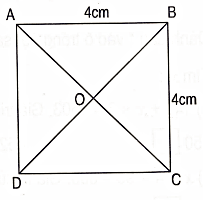 Tuần 34 – Đề BPhần I1. Đúng ghi Đ, sai ghi Sa) Mua 5kg gạo phải trả 40000 đồng. Hỏi cần mua 9kg gạo như thế phải trả bao nhiêu tiền ?62000 đồng …	72000 đồng	80000 đồngb) Một cửa hàng lần thứ nhất nhận về 2450kg đường, lần thứ hai nhận về 1245kg đường. Cửa hàng đã bán đi  số đường đó. Hỏi cửa hàng đã bán đi bao nhiêu ki-lô-gam đường ?730kg …				739kg …				740kg …2. Khoanh vào chữ đặt trước kết quả đúng a) Giá trị biểu thức 14794 + 7932 x 5 là :A. 54454				B. 45544		C. 62454b) Giá trị biểu thức 12693 + 7296 : 3 là :A. 6663				B. 15125		C. 14125c) Giá trị biểu thức 15840 – 8795 : 5 là :A. 1409				B. 13081		C. 140813. Đánh dấu * vào chỗ trống đặt sau kết quả đúng Tính giá trị biểu thứca) Giá trị biểu thức 8538 : 3 x 2 + 400 là :6092 …				1823 …		1923 …b) Giá trị biểu thức 375 + 180 : 5 là :111 …				411 …                                      311 …Phần II1. Một mảnh bìa hình chữ nhật có chiều dài 17cm, chiều rộng 9cm. Từ mảnh bìa đó người ta cắt ra một hình vuông có cạnh 9cm. Tính diện tích còn lại của mảnh bìa .Bài giải…………………………………………………………………………………………………………………………………………………………………………………………………………………………………………………………………………………………………………………………………………2. Điền chữ số thích hợp vào ô trống 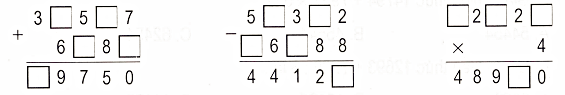 3. Lớp 3A có 27 bạn nữ. Số học sinh nam bằng  số học sinh nữ. Hỏi lớp 3A có tất cả bao nhiêu học sinh ?Bài giải…………………………………………………………………………………………………………………………………………………………………………………………………………………………………………………………………………………………………………………………………………